Chers parents,                                                                                                                                                        Comme l’année dernière, l'école ouvre ses portes à l'association UNAPEI ;  elle permet d'améliorer la prise en charge des enfants et  adultes en situation de handicap mental/ moteur.L’association propose une distribution de Brioche contre un don de 5€. Ces brioches font environ 350G. Vous pouvez les commander dès à présent grâce au coupon ci- dessous.                                                                       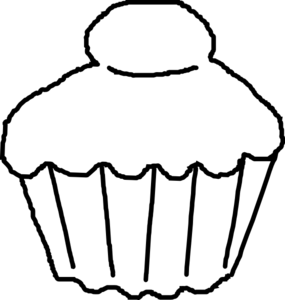 Le règlement doit se faire par chèque à l’ordre de l’Unapei 30 et doit être joint à votre bon de commande.Vous avez jusqu’au Vendredi 28 Septembre inclus pour nous faire parvenir vos commandes.……………………………………………………………………………………BON DE COMMANDE                                                                                                            Nom/ Prénom : ………………………………………Parent(s) de l’élève ……………………………….  En classe de ………………….Chers parents,Comme l’année dernière, l'école ouvre ses portes à l'association UNAPEI ;  elle permet d'améliorer la prise en charge des enfants et  adultes en situation de handicap mental/ moteur.L’association propose une distribution de Brioche contre un don de 5€. Ces brioches font environ 350G. Vous pouvez les commander dès à présent grâce au coupon ci- dessous.                                                                       Le règlement doit se faire par chèque à l’ordre de l’Unapei 30 et doit être joint à votre bon de commande.Vous avez jusqu’au Vendredi 28 Septembre inclus pour nous faire parvenir vos commandes.………………………………………………………………………………………BON DE COMMANDE                                                                                                            Nom/ Prénom : ………………………………………Parent(s) de l’élève ……………………………….  En classe de ………………….P.U.QUANTITETOTALBrioche5 €P.U.QUANTITETOTALBrioche5 €